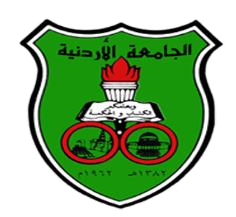 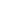 1-1 Exam Invigilation Schedule FormForm NumberForm NumberSUJ-02-01-06 Exam Invigilation Schedule FormIssue Number and DateIssue Number and Date2/3/24/2022/2963 05/12/2022 Exam Invigilation Schedule FormRevision or Amendment Number and DateRevision or Amendment Number and Date2/(9/1/2023) Exam Invigilation Schedule FormDeans' Council Approval Decision NumberDeans' Council Approval Decision Number4/2023 Exam Invigilation Schedule FormDeans' Council Approval Decision DateDeans' Council Approval Decision Date13/1/2023 Exam Invigilation Schedule FormNumber of PagesNumber of Pages01 Faculty Name:Faculty Name:Academic Year:Semester: First    Second    SummerAcademic Year:Semester: First    Second    SummerNumber:Course Name:Course Instructor:Day:Date:Time:Exam Room:Number of Students:Invigilator’s Names: